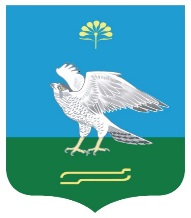 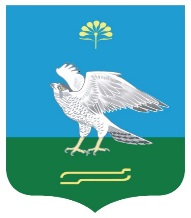                                                                     №  11О признании  жилого помещения непригодным для проживания	Рассмотрев заключение межведомственной комиссии о признании жилого дома, расположенного по улице Мира №86, в селе Зильдярово Миякинского района Республики Башкортостан, непригодным для постоянного проживания, руководствуясь Жилищным кодексом Российской Федерации, Постановлением Правительства Российской Федерации №47 от 28.01.2006 года «Об утверждении положения о признании помещения жилым помещением, жилого помещения непригодным для проживания и многоквартирного дома аварийным и подлежащим сносу или реконструкции»,   постановляю:Утвердить заключение межведомственной комиссии о признании жилого дома, расположенного по улице Мира №86, в с. Зильдярово Миякинского района Республики Башкортостан, принадлежащего Гарифьянову Ильнуру Минияровичу, непригодным для  проживания.Признать вышеуказанный жилой дом непригодным для  проживания.Контроль за исполнением настоящего постановления оставляю за собойГлава  сельского поселения                                             З.З.Идрисов